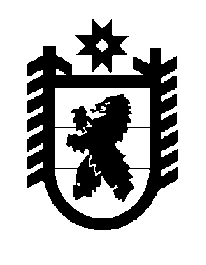 Российская Федерация Республика Карелия    ПРАВИТЕЛЬСТВО РЕСПУБЛИКИ КАРЕЛИЯПОСТАНОВЛЕНИЕ                                       от  24 декабря 2018 года № 488-Пг. Петрозаводск О внесении изменения в постановление Правительства 
Республики Карелия от 23 января 2017 года № 25-ППравительство Республики Карелия п о с т а н о в л я е т:Внести в пункт 3 Порядка предоставления из бюджета Республики Карелия дотаций на поддержку мер по обеспечению сбалансированности бюджетов муниципальных образований, утвержденного постановлением Правительства Республики Карелия от 23 января 2017 года № 25-П                        «О Порядке предоставления из бюджета Республики Карелия дотаций на поддержку мер по обеспечению сбалансированности бюджетов муниципальных образований»  (Собрание законодательства Республики Карелия, 2017, № 1, ст. 66; № 7, ст. 1357; 2018, № 1, ст. 55; Официальный интернет-портал правовой информации (www.pravo.gov.ru), 1 октября 2018 года, № 1000201810010001; 28 ноября 2018 года, № 1000201811280004), изменение, изложив его в следующей редакции:«3. Размер дотации бюджету i-го муниципального района (городского округа) (Дij) рассчитывается по следующей формуле:Дij = (Дj + Д2 + Д3 – SUM Д1ij) x ((Vi – Д1ij) / SUM (Vi – Д1ij)) + Д1ij, где:Дj – общий размер дотации, распределяемый:на первом этапе – в срок до 1 марта текущего года в размере 70% 
от общего размера дотации, предусмотренного законом Республики Карелия о бюджете Республики Карелия на текущий финансовый год и плановый период;на втором этапе – в срок до 1 октября текущего года в размере 30% 
от общего размера дотации, предусмотренного законом Республики Карелия о бюджете Республики Карелия на текущий финансовый год и плановый период;на третьем этапе, в случае внесения после 1 октября текущего финансового года изменений в закон Республики Карелия о бюджете Республики Карелия на текущий финансовый год и плановый период, предусматривающих увеличение объема дотации, – в течение 15 рабочих дней со дня внесения таких изменений;Д2 – объем произведенного по решению руководителя Министерства финансов Республики Карелия сокращения межбюджетных трансфертов (дотации на выравнивание бюджетной обеспеченности муниципальных районов (городских округов), субвенции на осуществление государственных полномочий Республики Карелия по расчету и предоставлению дотаций на выравнивание бюджетной обеспеченности бюджетам поселений) в связи с невыполнением органами местного самоуправления обязательств (условий), установленных при предоставлении этих межбюджетных трансфертов;Д3 –  объем произведенного по решению руководителя Министерства финансов Республики Карелия перераспределения дотации на выравнивание бюджетной обеспеченности муниципальных районов (городских округов) в связи с принятым представительным органом муниципального района (городского округа) решением об отказе, полностью или частично, от ее получения по истечении срока, установленного частью 12 статьи 4 Закона Республики Карелия от 1 ноября 2005 года № 915-ЗРК «О межбюджетных отношениях в Республике Карелия», и (или) отказом уполномоченного органа местного самоуправления от подписания соглашения о ее предоставлении;Д1ij – размер дотации, распределяемой на j-м этапе бюджету i-го муниципального района (городского округа), по которому отношение отклонения оценки расходных обязательств муниципального района (городского округа) и оценки доходов местного бюджета (далее – отклонение оценки) к оценке доходов местного бюджета на текущий финансовый год превышает средний по муниципальным образованиям показатель отношения отклонения оценки (далее – средний показатель);Vi – отклонение оценки в текущем финансовом году по i-му муниципальному району (городскому округу).».           Глава Республики Карелия 					                  А.О. Парфенчиков